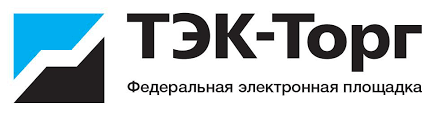 23 сентября состоится Всероссийская онлайн-конференция «Госзакупки в медицине-2020»23 сентября состоится Всероссийская онлайн-конференция «Госзакупки в медицине-2020». Организатор конференции - Федеральная электронная площадка «ТЭК-Торг» при поддержке ФАС России.Ведущие эксперты в области государственных закупок и представители контрольных органов поделятся опытом и расскажут о законодательном регулировании закупок медицинского оборудования, представят краткий обзор изменений Федерального закона 44-ФЗ и подзаконных НПА применительно к закупкам лекарственных средств и медицинских изделий, расскажут об особенностях обоснования НМЦК согласно с Приказами Минздрава России № 1064н и № 450н, о дополнительных требованиях к участникам при проведении закупки технического обслуживания медицинской техники, а также ответят на вопросы слушателей. В ходе Конференции будут рассмотрены следующие вопросы:М. Кашина - «Принимаемый Правительством РФ порядок проведения плановых и внеплановых проверок. Позиция ФАС России по отдельным вопросам контроля в сфере закупок по медицине».С. Китаева - «Особенности закупок медицинских изделий с учётом последних изменений законодательства»;К. Перов - «Нововведения в закупках лекарственных средств»;О. Емцова - «Законодательное регулирование закупок медицинского оборудования»;В. Некрасов - «Минимальная доля закупок российских товаров – как это будет»;Участие в онлайн-конференции бесплатное. Требуется предварительная регистрация на сайте http://zakupki-online.ru. Все зарегистрированные участники конференции получат электронные сертификаты, видеозапись Конференции и персональные бонусы от партнеров Конференции. Вопросы можно направить заранее с помощью формы обратной связи, либо мессенджера WhatsApp (+7 966 057 42 16), или в группе Telegram («Закупки 44-ФЗ»). Также вы сможете задать вопросы каждому из участников встречи в режиме онлайн. Начало в 10:00 по Московскому времени. 